Napomena: Podatke iz tablice Ministarstvo ažurira kvartalno. 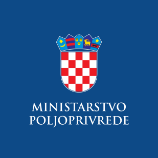 Evidencija izdanih Potvrda o sukladnosti proizvoda sa Specifikacijom proizvoda- sukladno članku 95. stavku 7. Zakona o poljoprivredi („Narodne novine“, br. 118/18., 42/20., 127/20. – Odluka USRH, 52/21. i 152/22.) i članku 24. Pravilnika o zaštićenim oznakama izvornosti, zaštićenim oznakama zemljopisnog podrijetla i zajamčeno tradicionalnim specijalitetima poljoprivrednih i prehrambenih proizvoda i neobveznom izrazu kvalitete „planinski proizvod“ („Narodne novine“, br. 38/2019)  PAŠKA SOLzaštićena oznaka izvornosti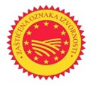 PAŠKA SOLzaštićena oznaka izvornostiNaziv i adresa subjekta u poslovanju s hranom koji je korisnik oznakeRazdoblje valjanosti Potvrde o sukladnosti (PS) /Priloga potvrdi (PP)Solana Pag d.d.Svilno d.d.23 250 Pag21.07.2021. – 21.07.2022. (PS)Solana Pag d.d.Svilno d.d.23 250 Pag21.7.2021. – 21.7.2024. (PP)Solana Pag d.d.Svilno d.d.23 250 Pag19.08.2022. - 18.08.2023. (PS)Solana Pag d.d.Svilno d.d.23 250 Pag19.08.2022. - 18.08.2025. (PP)Solana Pag d.d.Svilno d.d.23 250 Pag03.08.2023. – 02.08.2024. (PS)Solana Pag d.d.Svilno d.d.23 250 Pag03.08.2023. – 02.08.2026. (PP)